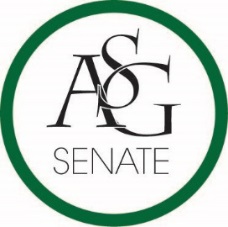 Senate MinutesMarch 26th, 2019Graduate Education 343, 6:00 PMCall to OrderRoll Call	a. 9 absent 	b. 37 present 	c. 3 proxy Approval of the MinutesSpecial OrdersReports (5 minutes each)Special ReportsAdvisor, PJ Martinez All in Arkansas is coming up and ASG will have two live streams. Graduate Assistants, Joshua Saraping and Sage McCoyPresident, J.P. GairhanOver 1,000 meals were donated for the meal donation drive. The Board of Trustee’s will likely have the student fee increase before them in May. Vice-President, Abigail WalkerIf you haven’t gotten your cord please contact her. If you are on the Faculty Appreciation Banquet Committee please fill out the reports in a timely manner. Treasurer, Isamar GarciaSecretary, Luke HumphreyOrder your quarter zips. Chief Justice, Julianna TidwellGSC President, Arley WardCabinet ReportsChief of Staff, Carus NewmanFLF Coordinator, Will ClarkThe Big Event will now be dodgeball and it will be on April 17th. Chair of the Senate, Colman Betler April 16th is the last Senate meeting and funding bills are due in 2 weeks. Appointments, Nominations, and ElectionsInvestigation Committee AppointmentsSenator Andrew O’Neil Senator Colton Simpson Vote by acclimation: approvedPublic Comment (3 at 2 minutes each)Tommy Davis with big ideasScantron’s to disperse to faculty and they give them to students. Chili Cook Off Partner with multicultural center A Pie Eating Contest on Pie Day Improve landscaping and external Old Business ASG Senate Resolution No. 20- A Resolution Encouraging the Re-drafting of University Absence PolicyAuthor(s): Senator Cassidy Cook, Senator Kianna Sarvestani Academics Committee Report: they didn’t formally meet about it but everyone agreed with itDiscussion was had about what the steps look like moving forward. Vote: 41 to 0, pass. Sponsor(s): Senator Tara Barsotti, Senator Emily Daniels, Senator Katie Gardner, Senator Colton Simpson, Senator Audra Karabinos, Senator Darynne DahlemASG Senate Resolution No. 21- A Resolution Supporting the Promotion of Eating Disorder Awareness Events in Partnership with Pat Walker Health CenterAuthor(s): Senator Natalie CenicerosCampus Life Committee Report: pass it as written. We will be having a carnation cutting time from 2-5 before the event happens. Vote: 41 to 0, pass. Sponsor(s): Senator Kianna Sarvestani, Senator Katie Gardner, Senator Will Moore, Senator Samantha Gregory, Senator Jordan Harmon, Senator Kate Sego, Senator Lizeth Martinez, Senator Tara Barsotti, Senator Audra Karabinos, Senator Darynne Dahlem.ASG Senate Resolution No. 22- A Resolution to Support Including natural hair as a protected rightAuthor(s): Senator Daniel WebsterCampus Life Committee Report: question regarding the wording and pass it and they think the heart is in the right place for the resolution. This doesn’t include coloring your hair or anything regarding modifications and protecting it as it naturally grows and for religious purposes. Vote: 39 Yes, 2 No, O abstain, pass. Sponsor(s): Senator Kianna Sarvestani, Senator Lizeth MartinezASG Senate Resolution No. 23- A Resolution to Encourage Review of Inclement Weather PolicyAuthor(s): Senator Warrington Sebree, Senator Hope DavenportAcademics Committee Report: They are in favor of this and want to pass it as written and is a good idea to match it up with Fayetteville schools. He is waiting on people to respond to him from campus but they would like to start the conversation and push for it and get a unified front with GSC, Faculty Senate and other bodies on our campus. Debate in Favor: Bumpers has a lot of traditional students and a lot of people that had to bring kids to school with them. Vote: 39 Yes, 1 No, 1 Abstain, pass. Senator Mixon and Senator Karabinos left Sponsor(s): Senator Nabil Bhimani, Senator Tony Roller, Senator Katie Gardner, Senator Samantha Gregory, Senator Kendall Perkins, Senator Lizeth Martinez, Senator Audra Karabinos, Senator Jordan Harmon, Senator Austin Overton, Senator Colton Simpson, Senator Cassidy CookASG Senate Bill No. 14- The Spreading the Health Bill Authors(s): Senator Tara Barsotti, Senator Nabil Bhimani (speakers time extended by 3 minutes) 	This bill is supporting the ASG event and we are working with Pat Walker to have 15 Free Vouchers for STI testing and Pat Walker is matching it with 15 Free Vouchers. They have met with Zach Brown from Pat Walker and one of the ideas that came out that one thing that could be done is a raffle for the vouchers that were mentioned. 15 of the Vouchers will be from Pat Walker and the other 15 Senate will pay for to total 30. Each test if you pay out of pocket for is $40 so that is where the $600 came from. This event is on April 2nd. Referred to Campus Life and Allocations Committee Report. Recessed for 5 Minutes. Campus Life Report: pass it just had questions about the handling of the raffle and that Pat Walker would handle it to make sure HIPPA and all health laws are followed. Allocations Committee Report: Pat Walker would get to control the handling of the vouchers. Vote: 40 Yes, 1 No, pass. Senator: Emily Daniels, Senator Warrington Sebree New BusinessASG Senate Bill No. 13- A Bill to Provide Funding for Counseling and Psychological Services (CAPS) Play Day EventAuthor(s): Senator Emily DanielsIntroduced that PAB funded food for this event and she has worked with them to work on this budget. Referred to Campus Life and Allocations for reports. Sponsor(s): Senator Clay Smith, Senator Cassidy Cook, Senator Katie Gardner, Senator Ray Jackson, Senator Warrington Sebree, Senator Tara Barsotti, Senator Daniel Webster, Senator Darynne Dahlem ASG Senate Bill No. 15- A Bill to Sponsor ASG Senate Promotional Items at Springtime of Youth 2019 Authors: Senator Warrington Sebree, Senator Samantha Gregory (speakers time extended by 2 minutes, speakers time extended by 3 minutes)Presented the different options for the wrist bands that we could purchase to help increase the festival, and suggested that other items could be explored. The idea came up to help support Springtime of Youth, Senate would get recognition for this with our name on them. We can work with the Chairs budget to to help support this initiative. The foam sticks are cheaper but with the wrist bands you are paying for the experience of it. Referred to allocations and campus life committee. Sponsor(s): Senator Collin Petigna ASG Senate Bill No. 16- A Bill to Fund Tabling for the “Walk the Xtra Mile” Homeless MarchAuthors(s): Senator Nabil Bhimani, Senator Warrington SebreeThis would fund food for their event that is on Friday before the walk on Sunday. They will be getting the cheap popsicles and think it would help them gain attention. Referred to allocations and campus life committee. Sponsor(s): Senator Kianna Sarvestanni ASG Senate Bill No. 17- A Bill Funding the Updating of Mullins Post-Undergraduate Admissions Test Preparation MaterialAuthor(s): Senator Warrington Sebree (speakers time extended by 3 minutes) He has partnered with the library to make sure that this money is used adequately and has worked with her to decide which resources to buy. The materials would be housed in Mullins. Encouraged senators to reach out regarding the materials that we are requesting to buy and make sure they are the best resources available. Referred to academics and allocations committee for reports. Sponsor(s): Senator Cassidy Cook, Senator Kianna Sarvestani, Senator Nabil BhimaniSponsor(s): Senator Emily Daniels, Senator Warrington SebreeAnnouncementsAdjournment